Урок в темі № 5Тема.  Розкладання чисел на множники. Самостійна роботаМета:  повторити знання учнів про степінь натурального числа з натуральним показником, здобутих у 5 класі, і сформувати вміння використовувати алгоритм розкладання складених чисел на прості множники; Тип уроку: засвоєння нових знань.Хід урокуОрганізаційний моментПеревірка домашнього завдання№8978; 81; 84; 87; 90; 93; 96; 99; 102. №93Які точки відмітили? №98Яку цифру вставили замість зірочки?50*9на 9: 5049;      на 3: 5019; 5049; 5079 №105на 9: 1116;           на 3: 1110ІІІ. Актуалізація опорних знань
Запитання до класу* Які серед записаних нижче чисел є простими? складеними? не є простими і не є складеними? діляться на 2? кратні 3? діляться на 10? не
діляться на 9? Що це означає? 1; 2; 3; 4; 5; 10; 15; 27; 108.* Як записати коротко добуток 2 · 2 · 2; 3 · 3; 5 · 5 · 5 · 5? Як будуть називатися числа в новому записі?ІV. Формування нових знаньМотивація. Ми знаємо, що натуральні числа, більші за 1, поділяються на прості і складені. Чим відрізняються числа цих двох видів? (Варіант відповіді: кількістю дільників). Але є ще одна важлива відмінність складених чисел від простих. Про неї незабаром дізнаєтесь.Викладення нового матеріалу (конспект 3)V. Закріплення знань, формування вмінь І рівеньУсноЧи існують складені числа, які не можна розкласти на прості множники?Чи можуть розрізнятися два розклади одного й того самого числа на
прості множники?Чи правильно виконано розкладання числа на прості множники?210 = 21 · 100; 210 = 3 · 7 · 10; 210 = 2 · 3 · 52; 210 = 2 · 3 · 5 · 7.Чим відрізняється «розклад числа на множники» від «розкладу числа на прості множники»?ІІ, ІІІ рівніРівність 7 · 1 = 7. Чи є це розклад числа на множники? А на прості множники?Письмові вправи№№127; 129Розкладіть на прості множники:а) 1 100;  б) 2 835. IVрівеньЯке найменше трицифрове число розкладається на два однакових множники?Петрик Тяпляпкін повинен був розкласти на прості множники числа 186, 367, 780. Він старанно працював і до кінця уроку дав учителеві зошит з такими записами: 186 = 22 · 32 · 5; 780 = 23 · 311; 367 = 2 · 32 · 7. На його подив через кілька секунд зошит повернувся до нього. Чи не зможете ви пояснити, як вдалося вчителеві так швидко з'ясувати, щочисла Петрик розклав неправильно?VІ. Самостійна робота1. Розкласти на прості множники:І варіант: а) 18; б) 32; в) 2520.ІІ варіант: а) 24; б) 16; в) 2340.Записати усі дільники числа:І варіант: 2 3 3 13  (1; 2; 3; 13; 6; 9; 26; 39; 18; 78; 117: 234 -12шт.)ІІ варіант: 2 2 3  11 (1; 2; 3; 11; 4; 6; 22; 33; 12; 44; 66; 132 -12 шт)VІІ. Підсумок урокуЯке з понять уроку було найскладнішим? найпростішим? найцікавішим?Над чим вам треба більш ретельно попрацювати під час виконання домашнього завдання?VІІI. Домашнє завдання§3, №№125; 128. Конспект 3 Розкладання складених чисел на прості множники 1. Кожне складене число можна розкласти на 2 чи більше простих множників. Приклад: 15 = 3 · 5; 26 = 2 · 13; 27 = 3 · 3 · 3 = 33.2. Щоб розкласти складене число на прості множники, виконуй дії, подібні до прикладу:Конспект 3 Розкладання складених чисел на прості множники 1. Кожне складене число можна розкласти на 2 чи більше простих множників. Приклад: 15 = 3 · 5; 26 = 2 · 13; 27 = 3 · 3 · 3 = 33.2. Щоб розкласти складене число на прості множники, виконуй дії, подібні до прикладу: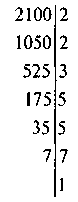 ділиться на 2 ділиться на 2 ділиться на 3 ділиться на 5 ділиться на 5  ділиться на 7Отже, 2100 = 22 · 3 · 52 · 7 — розклад числа 2100 на прості множники. Він єдиний. Будь-яка комбінація простих множників з розкладу числа є дільником цього числаОтже, 2100 = 22 · 3 · 52 · 7 — розклад числа 2100 на прості множники. Він єдиний. Будь-яка комбінація простих множників з розкладу числа є дільником цього числа